ISTITUTO DI ISTRUZIONE SUPERIORE STATALE “ ROSINA  SALVO “- TRAPANISede: Via Marinella, 1 – 91100 TRAPANI – Tel 0923 22386 – Fax:0923 23505 -E-mail (PEC):tpis031005@pec.istruzione.it – E-mail (PEO):tpis031005@istruzione.itCodice meccanografico: TPIS031005 – C.F. 93072110815 - sito internet www.rosinasalvo.edu.itCirc. n.  87                                                                                                          Trapani, 09/01/2020 Ai genitoriAi docentiAl personale ATAAl DSGA Al sito Web dell’IstitutoOggetto: Iscrizioni alunni classi Prime a. s. 2020/21 ( procedura on line).Il MIUR  ha emanato la nota prot. n. 22994 del 13/11/2019 con la quale sono disciplinate le operazioni concernenti le “Iscrizioni alle scuole dell’infanzia e alle scuole di ogni ordine e grado per l’anno scolastico 2020/21.Detta nota conferma per le classi prime della scuola secondaria di II grado che le iscrizioni dovranno essere effettuate esclusivamente on line.Le domande di iscrizione on line possono essere presentate dalle ore 8:00 del 7 gennaio alle ore 20:00 del 31 gennaio 2020. Dalle ore 9:00 del 27 dicembre sarà  possibile avviare la fase della registrazione sul sito web www.iscrizioni.istruzione.it.I genitori/esercenti la responsabilità genitoriale/affidatari/tutori accedono al servizio “Iscrizioni on line”, disponibile sul portale del Miur utilizzando le credenziali fornite tramite la registrazione.Coloro che sono già in possesso di un’identità digitale (SPID) possono accedere al servizio utilizzando le credenziali del proprio gestore.All’atto dell’iscrizione, i genitori rendono le informazioni essenziali relative all’alunno (codice fiscale, nome e cognome, data di nascita, residenza, etc.) ed esprimono le loro preferenze in merito all’offerta formativa proposta dalla scuola.La nostra  istituzione scolastica offre un servizio di supporto alle famiglie prive di strumentazione informatica per l’invio delle domande di iscrizione. In subordine, qualora necessario, anche le scuole di provenienza offrono il medesimo servizio di supporto.Si ricorda che il servizio di iscrizioni on line permette di presentare una sola domanda di iscrizione per ciascun alunno consentendo, però, ai genitori di indicare anche una seconda o terza scuola/Centro di formazione professionale cui indirizzare la domanda nel caso in cui l’istituzione di prima scelta non avesse disponibilità di posti per l’anno scolastico 2020/2021.La nota prot. n. 22994  inoltre:	fa espresso riferimento agli adempimenti vaccinali di cui al decreto-legge 7.6.2017, n. 73, convertito nella legge 31.7.2017, n. 119;ricorda il carattere assolutamente volontario di contributi economici richiesti alle famiglie.                                                                                               Il Dirigente Scolastico                                                                                                               Giuseppina Messina                                                                          Firma autografa sostituita a mezzo stampa,                                                                           ai sensi dell’art.3,comma2,del D. Lgs.n.39/93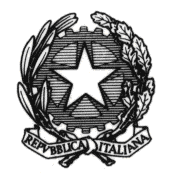 